КАРАР                                                                 ПОСТАНОВЛЕНИЕ21 августа 2019 ел                           №62                                  21 августа  2019 годаОб отмене Постановления Администрации сельского поселения Челкаковский сельсовет муниципального района  Бураевский район  Республика БашкортостанВ целях приведения нормативно – правовых актов в соответствие с действующим законодательством, Администрация сельского поселения Челкаковский сельсовет муниципального района Бураевский район Республика Башкортостан ПОСТАНОВЛЯЕТ:Признать утратившим силу Постановление администрации сельского поселения Челкаковский сельсовет от 18.01.2019 года № 3 «О взаимодействии Бураевского межмуниципального филиала ФКУ УИИ УФСИН России по Республике Башкортостан с органами местного самоуправления по определению и согласованию мест отбывания осужденными исправительных работ ».Глава сельского поселенияЧелкаковский сельсовет                                            Р.Р.Нигаматьянов  Башҡортостан РеспубликаhыБорай районы  муниципаль районынын Салкак  ауыл  советыауыл  биләмәhе   хакимиәте4529 73,  Салкак ауылы, Пинегин  урамы, 8Тел.347 56 2-54-59,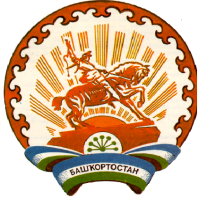 Республика БашкортостанАдминистрация сельского поселения  Челкаковский сельсовет муниципального районаБураевский район452973, с.Челкаково, ул.Пинегина , 8т.347 56 2-54-59